ПРОЕКТ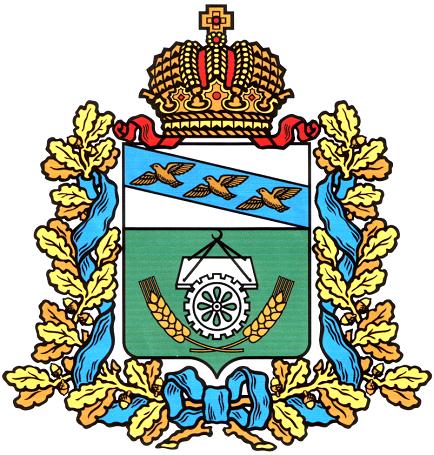 АДМИНИСТРАЦИЯ ОКТЯБРЬСКОГО РАЙОНА                                     КУРСКОЙ ОБЛАСТИП О С Т А Н О В Л Е Н И Еот       .07.2018 №        __   Курская область, 307200, пос. ПрямицыноО внесении изменений в Перечень муниципальных программ  Октябрьского районаКурской области,  утвержденный постановлением АдминистрацииОктябрьского района Курской области  от 18.12.2015  № 1173 	        В соответствии  со статьей 179 Бюджетного кодекса Российской Федерации   и постановлением Администрации Октябрьского района Курской области от 10.10.12013 № 1087  "Об утверждении Порядка разработки, реализации и оценки эффективности муниципальных программ Октябрьского  района Курской области" Администрация Октябрьского района Курской области  ПОСТАНОВЛЯЕТ:Внести в Перечень муниципальных программ Октябрьского района Курской области, утвержденный  постановлением Администрации Октябрьского района Курской области  от 18.12.2015 № 1173   следующие изменения:      - дополнить пунктом  17 следующего содержания:      2. Контроль  за исполнением настоящего постановления оставляю за собой.           3. Постановление вступает в силу со дня его подписания. 	И.о. главы Октябрьского района   	Курской области                                                             Н.В.Рудакова     17Муниципальная программа Октябрьского района  Курской области  «Развитие информационного общества в Октябрьском районе Курской области»Управляющий делами  Администрации Октябрьского района Курской области